государственное бюджетное учреждение дополнительного профессионального образования Самарской области «Кинельский ресурсный центр» 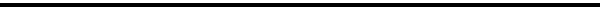 Анализ  деятельности Службы ранней помощи ГБУ ДПО  «Кинельский РЦ» Самарской области за 2018г.                                                                                                                                                                  Деятельность Службы ранней помощи, созданная на базе ГБУ ДПО «Кинельский Ресурсный центр» осуществляется специалистами, прошедшими специальную подготовку по профилю ее деятельности.       Зав. отделом СРП – 1 ставкаПедагог- психолог – 0,5 ставкаУчитель-логопед -  1 ставка Методист               -  3 ставки      	Ставки специалистов СРП выделены из внутреннего резерва.  Коррекционно-педагогическая работа специалистов СРП осуществляется непосредственно на базе Кинельского Ресурсного центра. Важную роль в работе СРП ГБУ ДПО  «Кинельский РЦ» играет учет особенностей семейного воспитания, привлечение родителей к коррекционно-развивающему процессу.  Особое внимание обращено на помощь детям в возрасте 1-3 ( 7 ) лет, которая оказывается в форме консультационной работы с родителями. Психолог и логопед службы участвуют в разрешении многочисленных проблем семей, в которых воспитываются дети с ограниченными возможностями здоровья, актуализируют необходимость принятия конкретных мер по оказанию этим семьям психологической помощи.Кроме того, одним из направлений этого вида специализированной помощи является психологическое изучение семей, воспитывающих детей с отклонениями в развитии. Решение этой важной задачи основывается на хорошем знании психологических особенностей родителей и особенностей внутрисемейных отношений. Эти данные были получены в ходе психологического обследования родителей, воспитывающих ребенка с ограниченными возможностями здоровья.Семьи, в которых воспитываются дети с отклонениями в развитии, могут выступать в качестве дополнительного источника деструктивного воздействия, способствующего формированию вторичных нарушений в психической сфере ребенка. Неблагоприятные микросоциальные условия семейного воспитания, негативно влияют на характер и темп развития ребенка, предопределяют характеристики деформации его личностной сферы.Специалисты службы устраняют педагогическую неосведомленность родителей и способствуют успешному воспитанию ребенка с отклонениями в развитии.Специалисты службы проводят всестороннее комплексное изучение проблем семей, имеющих детей с отклонениями в развитии, включая анализ особенностей внутрисемейной атмосферы, личностных характеристик детей и их родителей, родительско-детских и детско-родительских взаимоотношений и др. Семья рассматривается как реабилитационная структура, изначально обладающая потенциальными возможностями к созданию максимально благоприятных условий для развития и воспитания ребенка. При этом особое внимание уделяется положительному влиянию близких на ребенка с проблемами в развитии, созданию адекватных условий для его обучения не только в Службе, но и дома.Внутрисемейная атмосфера рассматривается как коррекционная, которая своим гармоничным воздействием развивает ребенка, формирует в нем положительные нравственные качества, доброе отношение к миру.В Службу принимаются дети:  по заявлению родителей (законных представителей) на основании медицинского заключения (рекомендаций) о состоянии здоровья ребенка; на основании  направления детской поликлиники МУЗ «Кинельская ЦРБ» и заявлению родителей;  на основании заключения психолого-медико-педагогической комиссии (ПМПК) и заявлению родителей.На основании получаемых данных, а также результатов специальной психолого-педагогической диагностики специалисты Службы выявляют и осуществляют психолого-педагогическую квалификацию ведущих, ядерных нарушений развития ребенка, их соотношения со вторичными нарушениями.В процессе диагностики определяются социальные и биологические факторы, значимые для здоровья и развития ребенка.Реализуется диагностическая функция в ходе индивидуального педагогического обследования уровня психофизического развития ребенка, углубленной психолого-педагогической диагностики отклонений в развитии, проводимой также в индивидуальной форме, в ходе педагогических наблюдений за ребенком в естественной и специально организованной деятельности, при проведении эпикризной и рубежной (при переходе на следующий возрастной этап) диагностики.Субъектами диагностической деятельности являются специалисты, педагоги Службы и родители ребенка. Роль родителей особенно значима при проведении наблюдений за ребенком в разнообразных естественных ситуациях.Содержание работы Службы определяется программами (типовыми, адаптированными, авторскими) по сопровождению детей. На данный момент служба располагает 3-я такими программами. Технологии и методы работы специалистов Службы определяются самостоятельно, исходя из особенностей психофизического развития, индивидуальных возможностей и состояния ребенка.Между руководителем Ресурсного центра и родителями ребенка (законными представителями) заключается договор сроком на 1 год с возможностью последующей пролонгации.Основными видами работы с ребенком и его семьей являются индивидуальные и групповые занятия, консультации, а также тренинги для родителей (законных представителей).Занятия с детьми специалисты Службы проводят с обязательным участием родителей (законных представителей), происходит периодическая смена специалистов и иногда занятия проводят психолог и логопед совместно.Максимальная нагрузка индивидуальных и групповых занятий с ребенком не превышает 3-х часов в неделю.Индивидуальная работа специалистов Службы с детьми составляет 35 минут, с родителями 45 минут.Групповая работа специалистов Службы с детьми составляет 35 минут, с родителями до 2-х часов.Наполняемость групп с детьми составляет 4 ребенка.Результативность проводимой коррекционно – развивающей работы определяется диагностическим обследованием, которое проводят специалисты Службы, по итогам которого:- дети, достигшие положительных результатов, завершают занятия в службе;- дети, не достигшие положительных результатов, продолжают занятия в службе.Сотрудниками службы выстроена  система ранней психолого-педагогической помощи детям в возрасте от рождения до 3(5) лет и их семьям. Значимыми звеньями работы службы являются ранняя диагностика, коррекция развития ребенка, психологическая поддержка и своевременное информирование его родителей или лиц, их заменяющих. Специалисты Службы разрабатывают и ведут индивидуальные карты динамического развития ребенка.Взаимодействие с родителями детей раннего возраста, воспитывающих детей на дому, включает в себя информированность родителей об особенностях развития ребенка на конкретном возрастном этапе, его индивидуальных особенностях.Информирование родителей проходит в режиме обязательных индивидуальных и групповых консультаций. Ведется выездное консультирование родителей и педагогов в отдаленных детских садах, а также диагностическое обследование детей раннего возраста. Такие мероприятия с выходом в ДОУ традиционны, организуются и проводятся специалистами центра в течении всего учебного года. Такой подход к оценке действий ребенка позволяет определить не только «актуальный» уровень развития, но и потенциальный. Это, в свою очередь, дает возможность воспитателям сада составить индивидуальную программу коррекционного развития каждого ребенка, а родителям продолжить развивающую работу дома.Мы применяем широкий круг разнообразных материалов, инструментов и техник, которые увлекают, захватывают детей и родителей, побуждают их к активному действию, экспериментированию, расширяют рамки представлений о характере и возможностях продуктивной деятельности ребенка на раннем этапе развития. Тема любого вида продуктивной деятельности зависит, прежде всего от темы, обозначенной в индивидуальной программе развития ребенка, а также зависит от возможностей детей с которыми мы в данный момент работаем, от их психологических особенностей.Каждому родителю предлагается памятка об индивидуальных особенностях развития ребенка. Издание буклетов по проблемам воспитания детей раннего возраста позволяет информировать родителей дистанционно, до начала занятий в службе, что служит хорошей базой и упрощает адаптационный процесс, а также позволяет актуализировать ряд наиболее острых вопросов взаимодействия родителя и малыша. В результате, наблюдается рост количества обращений родителей за консультативной помощью, а также активность родительских посещений сайта Ресурсного центра, «Ранняя помощь» и вкладки «Спросите психолога», «Страничка логопеда».Специалистами службы разработаны буклеты, памятки с рекомендациями  практико-ориентированного характера: «После трех уже поздно», «Играем сказку», «Занятия и игры для детей с ОНР», «Памятка для родителей, воспитывающих ребенка с ОВЗ», «Интегрированное обучение»Тематика выездных групповых консультаций:Выявление и преодоление речевых нарушений в дошкольном возрасте;Как пользоваться книгой. Развитие речи детей раннего дошкольного возраста;Воспитание у дошкольников социальных умений и навыков в процессе игровой деятельности в ДОУ.В 2018 году было проведено анкетирование родителей, воспитывающих детей от 0 до 3-х лет на дому и посещающих службу:- 100 % опрошенных указали на необходимость дальнейшей работы в этом направлении;- 97% родителей удовлетворены информационной поддержкой полностью, 21 % родителей указали на необходимость практики психолого – педагогической поддержки в режиме онлайн;- 35% родителей настаивают на увеличении количества групповых мероприятий и готовы оказать активную поддержку.Результатами совместной работы специалистов с родителями являются:- 100 % информированность родителей о психофизических и личностных особенностях развития ребенка;- понимание и принятие родителями задач и форм оказания ранней психолого – педагогической помощи ребенку;- согласие родителей, их активное включение в реализацию программы коррекционно – развивающей и психологической направленности, понимание важности участия родителя в ней;- способность родителей к самостоятельной оценки динамики развития ребенка по завершению занятий в службе.В 2018году в Службу за консультативной помощью обратились более 83 семьи, за коррекционно – развивающей помощью обратилось 51 семья, проживающих на территории городского округа Кинель и муниципального района Кинельский. Положительными эффектами в деятельности СРП в 2018 году является следующее:- в процессе работы службы удалось систематизировать, урегулировать и согласовать коррекционные, развивающие, воспитательные образовательные и оздоровительные стратегии;- интегрированный психолого-педагогический подход к построению содержания коррекционной работы с детьми с ограниченными возможностями, как никакой другой, отвечает современным задачам обучения, специфическим потребностям и возможностям, а также позволяет приблизиться к воплощению идеи позитивного развития таких детей и включения их в жизненное пространство;          СРП является ключевым звеном целого - системы образования Кинельского образовательного округа, достижения специалистов в области раннего вмешательства становятся достоянием всех членов педагогического сообщества, работающим с детьми раннего возраста, такой подход оправдан, востребован и необходим, так как позволяет создавать реально и эффективно работающий компонент системы коррекционно-развивающего обучения в округе..Директор ГБУ ДПО «Кинельский ресурсный центр»                                           Гулина А.В.Исп. Артемова А.Н.   тел.63125